DECLARAÇÃO DE DIREITOS AUTORAIS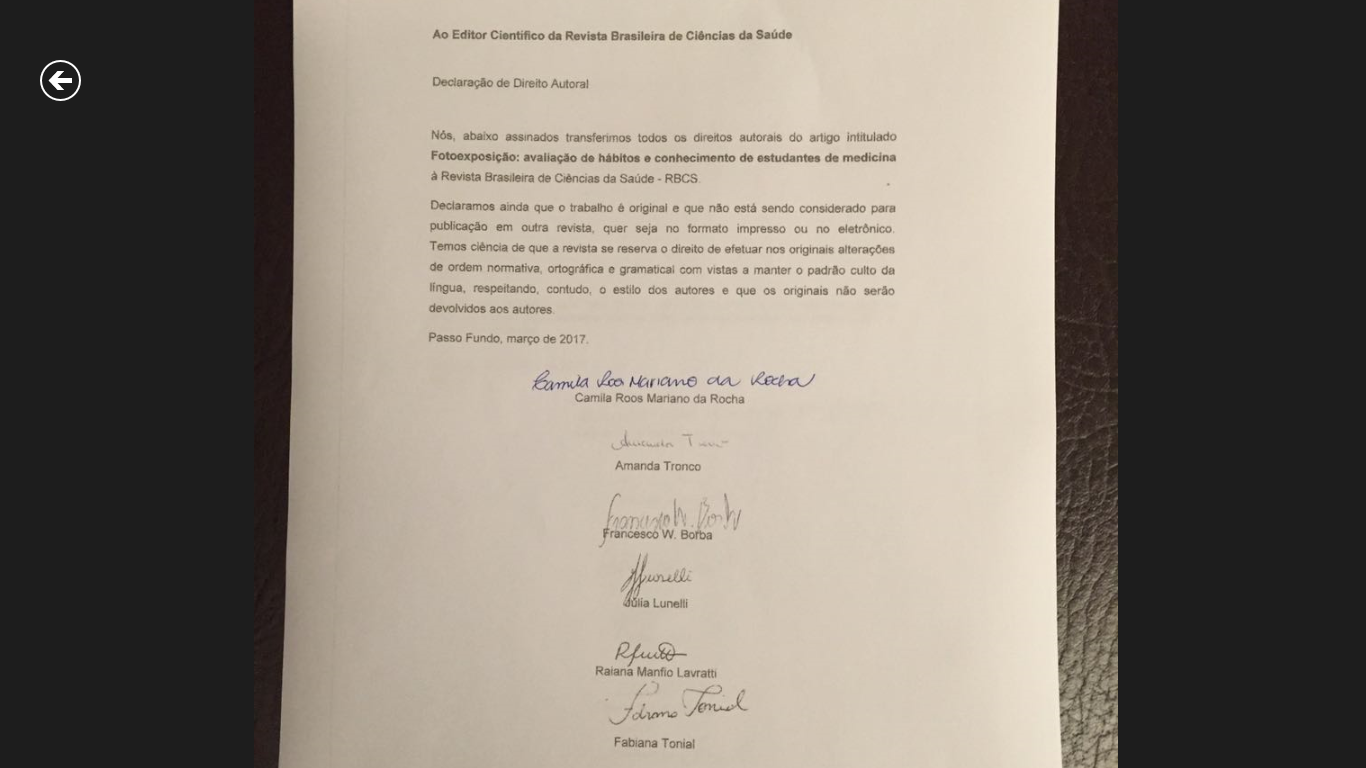 